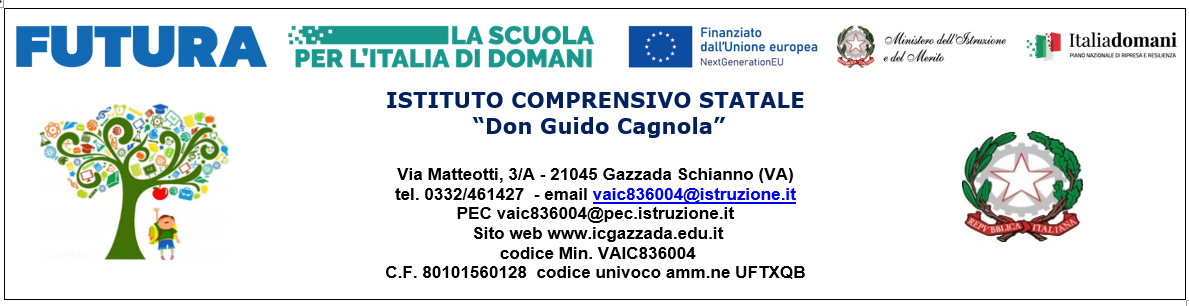 Esame di stato conclusivo del primo ciclo di istruzione A.S. 2022/2023GRIGLIA DI VALUTAZIONE DEL COLLOQUIOIl/la candidato/a ha condotto il colloquio con disinvoltura / con consapevolezza  10 con serenità / serietà  9 con una discreta sicurezza / serenità  8 controllando progressivamente / gradualmente la propria emotività  7 controllando parzialmente / con incertezza e superficialità la propria emotività  6 con incertezza e superficialità / a tratti condizionato dall’emotività  5 con difficoltà / in modo incerto / stentato / confuso / fortemente condizionato dall’emotività  4 Altro………………………………………………………………………………………………………………………………………………….. dimostrando di conoscere in modo ampio, approfondito e articolato  10 in modo ampio   9 in modo più che soddisfacente  8 discretamente  7 in modo essenziale  6 in modo sommario  5 in modo frammentario / incerto/ lacunoso  4 Altro……………………………………………………………………………………………………………………………………………..… gli argomenti proposti (alcuni argomenti proposti) e/o in particolare evidenziando         valide/ buone conoscenze in ……………………………………………………………………………………… gli argomenti da lui / lei scelti i contenuti legati alla propria esperienza scolastica e /o personale Si è espresso utilizzando un linguaggio corretto e appropriato  10 corretto e generalmente appropriato  9 chiaro e abbastanza appropriato  8 abbastanza chiaro  7 semplice  / non sempre adeguato ma  comprensibile  6 poco corretto e confuso / poco articolato / troppo sintetico  5 scorretto e confuso / elementare / incerto e limitato / solo se stimolato/a attraverso continue domande 4 Altro ……………………………………………………………………………………………………………………………………………… e ha saputo coordinare autonomamente le conoscenze acquisite  10 operare validi / opportuni / collegamenti tra le discipline  9 operare alcuni collegamenti tra i contenuti esposti  8 operare, se guidato, collegamenti  interdisciplinari  7 operare qualche semplice collegamento interdisciplinare, se guidato  6 anche se guidato non ha saputo effettuare collegamenti interdisciplinari  5 Non ha saputo operare nessun collegamento interdisciplinare 4 Altro………………………………………………………………………………………………………………………………………………….. Si è dimostrato capace di esprimere opinioni / valutazioni / considerazioni / riflessioni personali motivandole ampiamente 10, motivandole 9, non banali 8, se orientato/a dai docenti 7, fatica ad esprimere opinioni personali  6, ha difficoltà ad esprimere opinioni personali 5, non esprime opinioni personali  4 Nel complesso al colloquio viene attribuita la seguente valutazione numerica  ..….……. / 10 